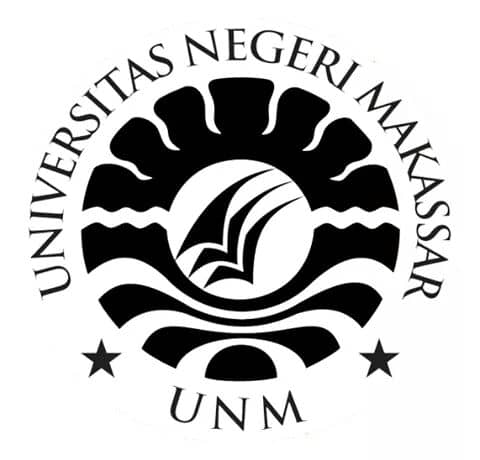 SKRIPSIPENINGKATAN HASIL BELAJAR SISWA KELAS VIII SMPN 5 BANGKALA DENGAN MENGGUNAKAN METODE UNPLUGGED PADA ASPEK KOGNITIF DALAM PELAJARAN TIKOLEH:HESTI LESTARI SAID1329040058PRODI PENDIDIKAN TEKNIK INFORMATIKA DAN KOMPUTERJURUSAN PENDIDIKAN TEKNIK ELEKTROFAKULTAS TEKNIKUNIVERSITAS NEGERI MAKASSAR2018ABSTRAKHesti Lestari Said, 1329040058. 2013. Peningkatan Hasil Belajar Siswa Kelas VIII A SMP Negeri 5 Bangkala dengan Menggunakan Metode Unplugged Pada Aspek Kognitif Dalam Pelajaran TIK. Skripsi. Fakultas Teknik Universitas Negeri Makassar, 2018, Pembimbing: Al Imran dan Alimuddin Sa’ban Miru.Penelitian ini bertujuan untuk mengetahui peningkatan metode pembelajararan unplugged dapat meningkatkan hasil belajar siswa pada aspek kognitif mata pelajaran TIK di SMPN 5 Bangkala. Penelitian ini merupakan penelitian tindakan kelas yang terdiri dari empat tahapan yaitu perencanaan tindakan, pelaksanaan tindakan, pengamatan, dan refleksi. Penelitian ini dilakukan sebanyak dua siklus yaitu masing-masing siklus terdiri dari tiga kali pertemuan. Subjek penelitian ini adalah siswa kelas VIII SMP Negeri 5 Bangkala dengan jumlah siswa 25 orang dan objek dalam penelitian ini adalah penerapan metode pembelajaran unplugged untuk meningkatkan hasil belajar siswa. Pengambilan data pada penelitian ini dengan menggunakan teknik observasi dan tes. Teknik analisis data dengan cara mencari rata-rata dan persentase sesuai dengan kategorinya. Hasil penelitian ini jauh lebih meningkat dibandingkan pada sebelum tindakan ketuntasan siswa hanya mencapai 60% atau 15 orang siswa yang tuntas  pada siklus I dengan rata-rata nilai keselurah siswa 73,6 Pada siklus II terjadi peningkatan ketuntasan siswa menjadi 20 orang siswa atau dengan persentase 80% dengan rata-rata nilai keseluruhan siswa 79,2. Dengan demikian penerapan metode pembelajaran unpluuged dapat meningkatkan hasil belajar siswa pada aspek kognitif mata pelajaran TIK di SMP Negeri 5 Bangkala.Kata Kunci : Hasil Belajar, Metode Pembelajara Unplugged, PTK DAFTAR PUSTAKA[1][2][3][4][5][6][7][8][9][10][11][12][13][14] [1]	A. Bahri, “Strategi pembelajaran reading questioning and answering (RQA) pada perkuliahan fisiologi hewan untuk meningkatkan hasil belajar kognitif mahasiswa,” bionature, vol. 17, no. 2, 2017.[2]	R. Tuken, “PENINGKATAN HASIL BELAJAR SISWA PADA MATA PELAJARAN PKN MELALUI PEMBELAJARAN KOOPERATIF TIPE ROLE PLAYING DI KELAS VI SDN IV KOTA PAREPARE,” Publ. Pendidik., vol. 6, no. 2, 2016.[3]	M. Muliyati, R. Rachmawaty, Y. Hala, and O. Jumadi, “Peningkatan Motivasi, Aktivitas, dan Hasil Belajar Biologi Melalui Penerapan Model Pembelajaran Numbered Head Together Pada Peserta Didik Kelas XI IPA 5 SMA Negeri 1 Masamba,” UNM J. Biol. Educ., vol. 1, no. 1, pp. 6–14, 2018.[4]	S. Solihin, “PENGARUH PENERAPAN MULTIMEDIA INTERAKTIF DALAM PEMBELAJARAN FISIKA TERHADAP HASIL BELAJAR SISWA SMK NEGERI 6 BULUKUMBA.” Universitas Negeri Makassar, 2016.[5]	M. Tawil, “Upaya peningkatan Hasil Belajar Peserta didik Melalui Asesmen Kinerja DI SMA Negeri 1 Sungguminasa Kab. Gowa,” in Prosiding Seminar Nasional Peranan asesmen dan ujian dalam peningkatan mutu pendidikan nasional, 2015.[6]	N. U. R. H. N. KAHARUDDIN, “Pengaruh Penggunaan Multimedia Pembelajaran terhadap Hasil Belajar IPS di SD Inpres Tamalanrea 3 Kota Makassar.” UNIVESITAS NEGERI MAKASSAR, 2015.[7]	R. Achmad, “Pengaruh Persepsi Siswa pada Multimedia Pembelajaran Terhadap Aktivitas Dan Motivasi Yang Berimplikasi Terhadap Hasil Belajar Siswa Dalam Pembelajaran Matematika Untuk Siswa Kelas VII SMPN 2 Barru.” Universitas Negeri Makassar, 2014.[8]	Y. Yulvinamaesari, H. Helmi, and K. Khaeruddin, “Peningkatan Hasil Belajar Fisika Melalui Strategi Reciprocal Teaching (Pembelajaran Timbal-Balik) pada SISWA kelas VII SMP Negeri 24 Makassar,” J. Math. Nat. Sci., vol. 4, no. 1, 2015.[9]	Y. Yusnia, “Pengaruh Pembelajaran Discovery Learning Berbasis Multimedia Interaktif terhadap Hasil Belajar Matematika Siswa Kelas VIII SMP Negeri 32 Bulukumba.” Universitas Negeri Makassar, 2014.[10]	A. Bahri, A. A. Azis, and N. F. Amin, “Penerapan Strategi Pembelajaran Aktif Question Student Have dan Kemampuan Akademik Terhadap Hasil Belajar Kognitif Siswa Kelas VIII SMPN 2 Camba,” Sainsmat, vol. 1, no. 1, pp. 41–51, 2012.[11]	A. Rahman and A. S. Ahmar, “Pengembangan Perangkat Perkuliahan Berbasis IT (Suatu Upaya Untuk Meningkatkan Kualitas Hasil Belajar Mahasiswa),” 2016.[12]	A. Yani, “PENGARUH MEDIA MODEL HYBRID BERBASIS WEB WHANCED COURSE TERHADAP HASIL BELAJAR FISIKA,” J. Sains dan Pendidik. Fis., vol. 13, no. 3, pp. 224–230, 2017.[13]	N. Afsani, A. Muis, and A. N. Arifin, “Tingkat Aktivitas Dan Hasil Belajar Peserta Didik Pada Materi Sistem Gerak Menggunakan Peta Pikir (Mind Map),” Sainsmat, vol. 5, no. 2, 2016.[14]	M. Nurdin, “Penerapan metode debat aktif untuk meningkatkan kemampuan berdiskusi mahasiswa dalam pembelajaran Konsep Dasar PKn di PGSD UPP Bone FIP UNM,” Publ. Pendidik., vol. 6, no. 1, 2016.